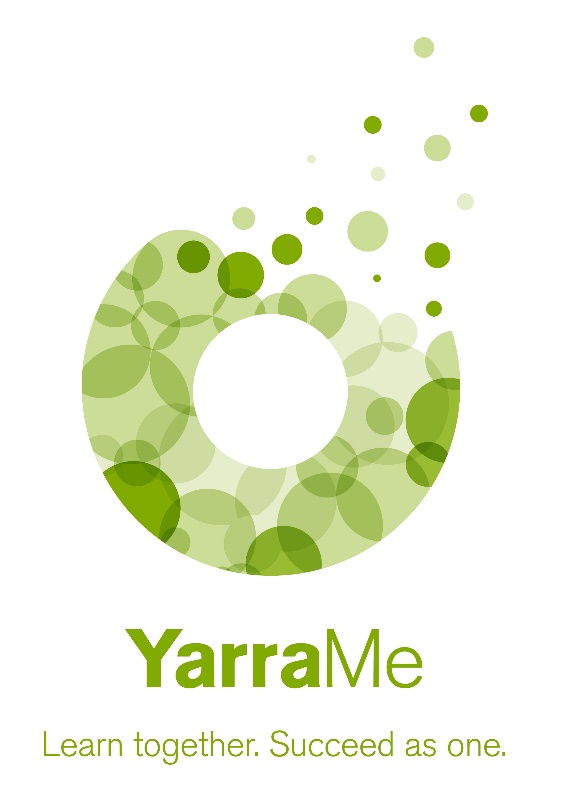 YARRA ME SCHOOL COUNCIL DATES 2024MONDAY 5 - 7pmALL MEETINGSONSITE AT PRESTON WITH ONLINE AVAILABLETerm 119 February25 March:       Elections Term 26 May:            AGM17 JuneTerm 329 July9 SeptemberTerm 421 October16 December: Afternoon Tea with Staff